ОСНОВЫ ГРАМОТЫ Тема: Звук [ж]Буква ЖОСНОВЫ ГРАМОТЫ Тема: Звук [ж]Буква ЖКГУ «Средняя школа № 24»КГУ «Средняя школа № 24»КГУ «Средняя школа № 24»Предшкольный класс / группаПредшкольный класс / группаКол-во присутствующих:отсутствующих:отсутствующих:Цели обучения данного занятияЦели обучения данного занятия0.1.1.2 выделять звуки в словах и различать их признаки (гласные ударные/безударные; согласные твердые/мягкие, глухие/звонкие), правильно произносить их. 0.1.1.3 делить слова на слоги, определять количество и порядок слогов в слове, определять ударный слог.0.1.1.2 выделять звуки в словах и различать их признаки (гласные ударные/безударные; согласные твердые/мягкие, глухие/звонкие), правильно произносить их. 0.1.1.3 делить слова на слоги, определять количество и порядок слогов в слове, определять ударный слог.0.1.1.2 выделять звуки в словах и различать их признаки (гласные ударные/безударные; согласные твердые/мягкие, глухие/звонкие), правильно произносить их. 0.1.1.3 делить слова на слоги, определять количество и порядок слогов в слове, определять ударный слог.Цели урокаЦели урокавсе воспитанники смогут:выделять звуки в словах и различать их признаки (согласные твердые/мягкие, глухие/звонкие), правильно произносить их. делить слова на слоги, определять количество и порядок слогов в слове.Большинство воспитанников смогут:различать предложения по интонации (повествовательные, вопросительные, восклицательные), употреблять их в речи.все воспитанники смогут:выделять звуки в словах и различать их признаки (согласные твердые/мягкие, глухие/звонкие), правильно произносить их. делить слова на слоги, определять количество и порядок слогов в слове.Большинство воспитанников смогут:различать предложения по интонации (повествовательные, вопросительные, восклицательные), употреблять их в речи.все воспитанники смогут:выделять звуки в словах и различать их признаки (согласные твердые/мягкие, глухие/звонкие), правильно произносить их. делить слова на слоги, определять количество и порядок слогов в слове.Большинство воспитанников смогут:различать предложения по интонации (повествовательные, вопросительные, восклицательные), употреблять их в речи.Цели урокаЦели урокаНекоторые воспитанники смогут: читать схемы слов, предложений.Некоторые воспитанники смогут: читать схемы слов, предложений.Некоторые воспитанники смогут: читать схемы слов, предложений.языковая цельговорениеслушаниеязыковая цельговорениеслушаниеразвитие навыков. обсуждать ответы на вопросы, давать полные, развернутые ответы на поставленные вопросы.Основные термины и словосочетания: звуки, звонкий и глухой звук, буквы.вопросы для обсуждения:сколько всего звуков в слове? сколько согласных звуков в слове? сколько гласных? сколько слов в схеме? развитие навыков. обсуждать ответы на вопросы, давать полные, развернутые ответы на поставленные вопросы.Основные термины и словосочетания: звуки, звонкий и глухой звук, буквы.вопросы для обсуждения:сколько всего звуков в слове? сколько согласных звуков в слове? сколько гласных? сколько слов в схеме? развитие навыков. обсуждать ответы на вопросы, давать полные, развернутые ответы на поставленные вопросы.Основные термины и словосочетания: звуки, звонкий и глухой звук, буквы.вопросы для обсуждения:сколько всего звуков в слове? сколько согласных звуков в слове? сколько гласных? сколько слов в схеме? ПланПланПланПланПланПланируемое времязапланированная деятельность запланированная деятельность запланированная деятельность Ресурсысоздание по-ложительного эмоционального настроя0–1 минАктуализа-ция жизненного опыта. Целеполагание 1–2 минОргмомент. -Ребята, посмотрите сегодня к нам пришли гости. Давайте  подарим им свои улыбки и поздороваемся с ними.Замечательно ! Садимся!    Стихотворение «Напоминалочка» Говорим всегда красиво: Тихо и неторопливо. Ясно, чётко говорим, Потому что не шумим! Наши ушки слушают, Наши глазки смотрят, Ручки  помогают, Ножки не мешают.         - Скажите какой сегодня день недели, какой будет завтра?-Какое сейчас время года?-Какой месяц,первый весенний  месяц?Оргмомент. -Ребята, посмотрите сегодня к нам пришли гости. Давайте  подарим им свои улыбки и поздороваемся с ними.Замечательно ! Садимся!    Стихотворение «Напоминалочка» Говорим всегда красиво: Тихо и неторопливо. Ясно, чётко говорим, Потому что не шумим! Наши ушки слушают, Наши глазки смотрят, Ручки  помогают, Ножки не мешают.         - Скажите какой сегодня день недели, какой будет завтра?-Какое сейчас время года?-Какой месяц,первый весенний  месяц?Оргмомент. -Ребята, посмотрите сегодня к нам пришли гости. Давайте  подарим им свои улыбки и поздороваемся с ними.Замечательно ! Садимся!    Стихотворение «Напоминалочка» Говорим всегда красиво: Тихо и неторопливо. Ясно, чётко говорим, Потому что не шумим! Наши ушки слушают, Наши глазки смотрят, Ручки  помогают, Ножки не мешают.         - Скажите какой сегодня день недели, какой будет завтра?-Какое сейчас время года?-Какой месяц,первый весенний  месяц?III. работа по теме занятия2–26 мин    Знакомство со звуком [Ж]. Сегодня к нам на занятие прилетел Жук, он хочет нас познакомить со своим любимым звуком. Послушайте стихотворение: Жук жужжит: жу-жу-жу Звук я новый вам скажу. Какой звук в нем часто слышится? Вы, ребята, уже догадались, с каким звуком мы сегодня познакомимся? (Ж).  столы. II Основная часть.    Характеристика звуков по  артикуляционным и акустическим признакам — Как правильно произносить звук «ж»? — губки округлены и слегка вытянуты вперед; — широкий язычок наверху и образует «чашечку»; — теплая воздушная струя идет по центру язычка; — горлышко «работает». Характеристика звука: согласный (его нельзя петь и тянуть , язычок создает преграду воздуху), всегда твердый, звонкий. Обозначение: синий квадрат с колокольчиком. Звук Ж- твердый командир и приказывает звуку, стоящему после него «Звучи твердо».  А еще какой звук всегда произносятся твердо? [ш]. Чтобы  звук ж  он  поселился  у  нас  в  ротиках,  его  надо  поймать..  Я  буду  произносить разные звуки, слоги  и слова, а вы, как только услышите звук Ж, хлопните в ладоши:   Дидактическое упражнение «Хлопни в ладошки, если услышишь звук [Ж]»: ж, м, б, ж...; жа, га, жу...; Женя, живот, молоко, кровать, жираф...    Звук  Ж    очень  дружелюбный  и  подружился    с  разными  звуками,  получились слоги: Повторить за взрослым серию слогов ( с разной интонацией,ударением): Полетел жук на полянку: жа-жо-жу-жи-здоровается,  Огляделся жук, никого нет: жи-жу-жа-жо.-удивляется, Рассердился жук, заворчал: жда-ждо-жду-жды-сердится,  Прилетели другие жуки на полянку: ждо-жда-жды-жду-обрадовался.  Запели жуки песенки (с разными ударениями): Жу-жу-жу, жу-жу-жу, жу-жу-жу  Молодцы,  еще  звук  Ж  очень  любил  прятаться  в  словах.  (Мы  с  вами  знаем,  что звуки в словах могут прятаться в начале слова, в середине слова, в конце слова).    Игра «Где прячется звук ?» (с картинками в парах) Слова: ужи, морж, кошка, журавли, ножницы, машина, еж, снежинка, лыжи, замок, лиса, жук, карандаш.Дети: отвечают по - одному. Определение последовательности звуков в слове, звуковой анализ слова жук. Ребята, посмотрите, с жуком случилась беда Жук жужжит в жестяной банке… Жук не хочет жить в жестянке! Жизнь жука в плену горька. Жалко бедного жука. –Чтобы освободить жука из банки, нужно выполнить задание. Выполнить звуковой анализ жук слов ЖУК, ЖУКИ. Какой первый звук слышим в слове жук? [ж]. Какой фишкой его обозначим? (синей) Второй звук в слове…? [у] Какой фишкой обозначим этот звук? (красной). Какой третий звук в слове жук? [к] Обозначьте и его фишкой. Каког оцвета фишку вы возьмете? (синего). Аналогично выполняется задание со словом ЖУКИ. Ну вот, жука мы с вами освободили, пришла пора отдохнуть и поиграть.    Дидактическое упражнение «Большой — маленький» с мячом— упражнение в словообразовании (обратить внимание на появление звука [Ж] в новом слове). Флаг — флажок, ..., друг — ..., снег — ..., пирог — ..., круг — ..., сапог – сапожок, берег —…, утюг — ... , медведь-, луг – лужок Подели слова на слоги (из упражнения "Большой маленький»).    Закончи чистоговорку подходящим словом. Доскажи слово в рифму. Жа-жа-жа-есть иголки у….. Жок-жок-жок-развивается…. Жок-жок-жок-очень вкусный…. Жди-жди-жди-осенью идут ….. Жу-жу-жу- рыбу мы дадим …  Знакомство с буквой «Ж».-Ребята, мы познакомились со звуком [ж].  А чем же отличаются звуки от букв? (Звуки мы слышим и произносим, буквы мы видим, пишем и читаем). На что еще похожа буква Ж?  -Мы назвали много слов, в которых встречается звук Ж, а сейчас, давайте посмотрим на саму букву, из чего она состоит?Это буква широкаИ похожа на жукаИ при этом точно жукИздает жужжащий звук  Ж  -  Ж  -  Ж  -  Ж.- На что похожа буква Ж? Чтобы лучше запомнить, давайте из палочек выложим букву Ж.Чтение слогов.Послушайте историю. Однажды жучок сидел на цветке. Подул сильный ветер,оторвал лепесток и унёс его далеко через поле вместе с жуком.Поможем ему вернуться к его цветку. Идти можно только по буквам Ж.(один ребёнок работает у доски, а все остальные со своими картинкамисамостоятельно на своих местах).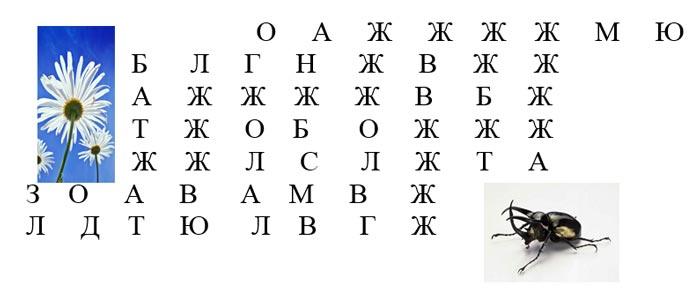  Молодцы, помогли вернуться жуку на свой цветок. А сейчас напишите букву Ж в тетрадях.    Знакомство со звуком [Ж]. Сегодня к нам на занятие прилетел Жук, он хочет нас познакомить со своим любимым звуком. Послушайте стихотворение: Жук жужжит: жу-жу-жу Звук я новый вам скажу. Какой звук в нем часто слышится? Вы, ребята, уже догадались, с каким звуком мы сегодня познакомимся? (Ж).  столы. II Основная часть.    Характеристика звуков по  артикуляционным и акустическим признакам — Как правильно произносить звук «ж»? — губки округлены и слегка вытянуты вперед; — широкий язычок наверху и образует «чашечку»; — теплая воздушная струя идет по центру язычка; — горлышко «работает». Характеристика звука: согласный (его нельзя петь и тянуть , язычок создает преграду воздуху), всегда твердый, звонкий. Обозначение: синий квадрат с колокольчиком. Звук Ж- твердый командир и приказывает звуку, стоящему после него «Звучи твердо».  А еще какой звук всегда произносятся твердо? [ш]. Чтобы  звук ж  он  поселился  у  нас  в  ротиках,  его  надо  поймать..  Я  буду  произносить разные звуки, слоги  и слова, а вы, как только услышите звук Ж, хлопните в ладоши:   Дидактическое упражнение «Хлопни в ладошки, если услышишь звук [Ж]»: ж, м, б, ж...; жа, га, жу...; Женя, живот, молоко, кровать, жираф...    Звук  Ж    очень  дружелюбный  и  подружился    с  разными  звуками,  получились слоги: Повторить за взрослым серию слогов ( с разной интонацией,ударением): Полетел жук на полянку: жа-жо-жу-жи-здоровается,  Огляделся жук, никого нет: жи-жу-жа-жо.-удивляется, Рассердился жук, заворчал: жда-ждо-жду-жды-сердится,  Прилетели другие жуки на полянку: ждо-жда-жды-жду-обрадовался.  Запели жуки песенки (с разными ударениями): Жу-жу-жу, жу-жу-жу, жу-жу-жу  Молодцы,  еще  звук  Ж  очень  любил  прятаться  в  словах.  (Мы  с  вами  знаем,  что звуки в словах могут прятаться в начале слова, в середине слова, в конце слова).    Игра «Где прячется звук ?» (с картинками в парах) Слова: ужи, морж, кошка, журавли, ножницы, машина, еж, снежинка, лыжи, замок, лиса, жук, карандаш.Дети: отвечают по - одному. Определение последовательности звуков в слове, звуковой анализ слова жук. Ребята, посмотрите, с жуком случилась беда Жук жужжит в жестяной банке… Жук не хочет жить в жестянке! Жизнь жука в плену горька. Жалко бедного жука. –Чтобы освободить жука из банки, нужно выполнить задание. Выполнить звуковой анализ жук слов ЖУК, ЖУКИ. Какой первый звук слышим в слове жук? [ж]. Какой фишкой его обозначим? (синей) Второй звук в слове…? [у] Какой фишкой обозначим этот звук? (красной). Какой третий звук в слове жук? [к] Обозначьте и его фишкой. Каког оцвета фишку вы возьмете? (синего). Аналогично выполняется задание со словом ЖУКИ. Ну вот, жука мы с вами освободили, пришла пора отдохнуть и поиграть.    Дидактическое упражнение «Большой — маленький» с мячом— упражнение в словообразовании (обратить внимание на появление звука [Ж] в новом слове). Флаг — флажок, ..., друг — ..., снег — ..., пирог — ..., круг — ..., сапог – сапожок, берег —…, утюг — ... , медведь-, луг – лужок Подели слова на слоги (из упражнения "Большой маленький»).    Закончи чистоговорку подходящим словом. Доскажи слово в рифму. Жа-жа-жа-есть иголки у….. Жок-жок-жок-развивается…. Жок-жок-жок-очень вкусный…. Жди-жди-жди-осенью идут ….. Жу-жу-жу- рыбу мы дадим …  Знакомство с буквой «Ж».-Ребята, мы познакомились со звуком [ж].  А чем же отличаются звуки от букв? (Звуки мы слышим и произносим, буквы мы видим, пишем и читаем). На что еще похожа буква Ж?  -Мы назвали много слов, в которых встречается звук Ж, а сейчас, давайте посмотрим на саму букву, из чего она состоит?Это буква широкаИ похожа на жукаИ при этом точно жукИздает жужжащий звук  Ж  -  Ж  -  Ж  -  Ж.- На что похожа буква Ж? Чтобы лучше запомнить, давайте из палочек выложим букву Ж.Чтение слогов.Послушайте историю. Однажды жучок сидел на цветке. Подул сильный ветер,оторвал лепесток и унёс его далеко через поле вместе с жуком.Поможем ему вернуться к его цветку. Идти можно только по буквам Ж.(один ребёнок работает у доски, а все остальные со своими картинкамисамостоятельно на своих местах). Молодцы, помогли вернуться жуку на свой цветок. А сейчас напишите букву Ж в тетрадях.    Знакомство со звуком [Ж]. Сегодня к нам на занятие прилетел Жук, он хочет нас познакомить со своим любимым звуком. Послушайте стихотворение: Жук жужжит: жу-жу-жу Звук я новый вам скажу. Какой звук в нем часто слышится? Вы, ребята, уже догадались, с каким звуком мы сегодня познакомимся? (Ж).  столы. II Основная часть.    Характеристика звуков по  артикуляционным и акустическим признакам — Как правильно произносить звук «ж»? — губки округлены и слегка вытянуты вперед; — широкий язычок наверху и образует «чашечку»; — теплая воздушная струя идет по центру язычка; — горлышко «работает». Характеристика звука: согласный (его нельзя петь и тянуть , язычок создает преграду воздуху), всегда твердый, звонкий. Обозначение: синий квадрат с колокольчиком. Звук Ж- твердый командир и приказывает звуку, стоящему после него «Звучи твердо».  А еще какой звук всегда произносятся твердо? [ш]. Чтобы  звук ж  он  поселился  у  нас  в  ротиках,  его  надо  поймать..  Я  буду  произносить разные звуки, слоги  и слова, а вы, как только услышите звук Ж, хлопните в ладоши:   Дидактическое упражнение «Хлопни в ладошки, если услышишь звук [Ж]»: ж, м, б, ж...; жа, га, жу...; Женя, живот, молоко, кровать, жираф...    Звук  Ж    очень  дружелюбный  и  подружился    с  разными  звуками,  получились слоги: Повторить за взрослым серию слогов ( с разной интонацией,ударением): Полетел жук на полянку: жа-жо-жу-жи-здоровается,  Огляделся жук, никого нет: жи-жу-жа-жо.-удивляется, Рассердился жук, заворчал: жда-ждо-жду-жды-сердится,  Прилетели другие жуки на полянку: ждо-жда-жды-жду-обрадовался.  Запели жуки песенки (с разными ударениями): Жу-жу-жу, жу-жу-жу, жу-жу-жу  Молодцы,  еще  звук  Ж  очень  любил  прятаться  в  словах.  (Мы  с  вами  знаем,  что звуки в словах могут прятаться в начале слова, в середине слова, в конце слова).    Игра «Где прячется звук ?» (с картинками в парах) Слова: ужи, морж, кошка, журавли, ножницы, машина, еж, снежинка, лыжи, замок, лиса, жук, карандаш.Дети: отвечают по - одному. Определение последовательности звуков в слове, звуковой анализ слова жук. Ребята, посмотрите, с жуком случилась беда Жук жужжит в жестяной банке… Жук не хочет жить в жестянке! Жизнь жука в плену горька. Жалко бедного жука. –Чтобы освободить жука из банки, нужно выполнить задание. Выполнить звуковой анализ жук слов ЖУК, ЖУКИ. Какой первый звук слышим в слове жук? [ж]. Какой фишкой его обозначим? (синей) Второй звук в слове…? [у] Какой фишкой обозначим этот звук? (красной). Какой третий звук в слове жук? [к] Обозначьте и его фишкой. Каког оцвета фишку вы возьмете? (синего). Аналогично выполняется задание со словом ЖУКИ. Ну вот, жука мы с вами освободили, пришла пора отдохнуть и поиграть.    Дидактическое упражнение «Большой — маленький» с мячом— упражнение в словообразовании (обратить внимание на появление звука [Ж] в новом слове). Флаг — флажок, ..., друг — ..., снег — ..., пирог — ..., круг — ..., сапог – сапожок, берег —…, утюг — ... , медведь-, луг – лужок Подели слова на слоги (из упражнения "Большой маленький»).    Закончи чистоговорку подходящим словом. Доскажи слово в рифму. Жа-жа-жа-есть иголки у….. Жок-жок-жок-развивается…. Жок-жок-жок-очень вкусный…. Жди-жди-жди-осенью идут ….. Жу-жу-жу- рыбу мы дадим …  Знакомство с буквой «Ж».-Ребята, мы познакомились со звуком [ж].  А чем же отличаются звуки от букв? (Звуки мы слышим и произносим, буквы мы видим, пишем и читаем). На что еще похожа буква Ж?  -Мы назвали много слов, в которых встречается звук Ж, а сейчас, давайте посмотрим на саму букву, из чего она состоит?Это буква широкаИ похожа на жукаИ при этом точно жукИздает жужжащий звук  Ж  -  Ж  -  Ж  -  Ж.- На что похожа буква Ж? Чтобы лучше запомнить, давайте из палочек выложим букву Ж.Чтение слогов.Послушайте историю. Однажды жучок сидел на цветке. Подул сильный ветер,оторвал лепесток и унёс его далеко через поле вместе с жуком.Поможем ему вернуться к его цветку. Идти можно только по буквам Ж.(один ребёнок работает у доски, а все остальные со своими картинкамисамостоятельно на своих местах). Молодцы, помогли вернуться жуку на свой цветок. А сейчас напишите букву Ж в тетрадях.Зеркала. тематические картинки.Наборное  полотно.красные, синие, зеленые фишки, фишки с ударением; указка.Азбука-тетрадь, цветные карандаши.Графическое изображенIV. Итог занятия.      рефлексия27–30 минЧто нового вы узнали на занятии? с какой буквой познакомились? Поделитесь своими впечатлениями.(и) Предложите оценить свою работу. Нарисовать улыбку смайлику.Линия дугой вниз – ничего не понял.Прямая линия – понял, но не могу объяснить.улыбка – все понял, могу объяснить другу. объясните свой выбор.Что нового вы узнали на занятии? с какой буквой познакомились? Поделитесь своими впечатлениями.(и) Предложите оценить свою работу. Нарисовать улыбку смайлику.Линия дугой вниз – ничего не понял.Прямая линия – понял, но не могу объяснить.улыбка – все понял, могу объяснить другу. объясните свой выбор.Что нового вы узнали на занятии? с какой буквой познакомились? Поделитесь своими впечатлениями.(и) Предложите оценить свою работу. Нарисовать улыбку смайлику.Линия дугой вниз – ничего не понял.Прямая линия – понял, но не могу объяснить.улыбка – все понял, могу объяснить другу. объясните свой выбор.